CRESCENDO JUNTOS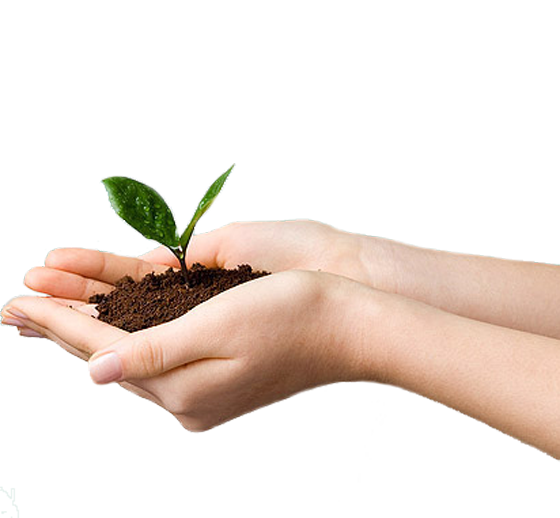 DISCIPULADO UM A UM LIÇÃO 3IGREJA – O PLANO DE DEUS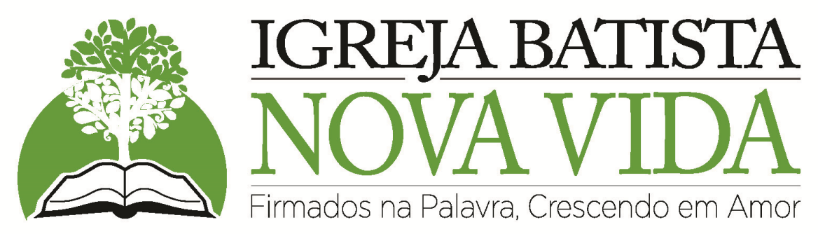 Este estudo pertence a:Seu discipulador foi:Começamos no dia:Terminamos no dia:Todos os versículos usados são citações da Almeida Corrigida Fiel 2011Igreja Batista Nova Vida em Taubaté2019 Versão 4.3DISCIPULADO UM A UM CRESCENDO JUNTOSLIÇÃO 3 IGREJA – O PLANO DE DEUSO Propósito desta LiçãoA igreja é importantíssima para o nosso crescimento cristão. Queremos incentivar você a ter um envolvimento maior com a igreja e a fazer dela uma prioridade na sua vida. Também queremos esclarecer qualquer dúvida ou mau entendimento que tiver sobre a igreja. Queremos ajudar você saber e sentir que tem uma parte importante na Igreja Batista Nova Vida e que a igreja é de suma importância para você. ProcedimentoPerguntas serão feitas para ajudar você descobrir onde precisa de mais ajuda. Queremos mostrar o que a Bíblia diz sobre a importância da igreja para a sua vida.Não há um tempo determinado para terminarmos esta lição. Cada pessoa é diferente e tem necessidades diferentes. Estamos aqui para ajudar você no seu crescimento espiritual.Você receberá tarefas para fazer durante a semana. Poderá ser leitura, memorização de versículos e/ou atividades ou exercícios a serem feitos.Recursos de PesquisaOs seguintes recursos têm os versículos que confirmam nossa posição. É bom que leia e releia os versículos e seus contextos para adquirir sua própria convicção sobre a igreja. Se não tiver estes recursos eles podem ser baixados pelo site recursobiblico.com.Curso Introdutório Nova Vida: 3a Lição - Igreja – Família de DeusLIÇÃO 3 IGREJA – O PLANO DE DEUSPaulo em Efésios 4:11-17 mostra o cuidado de Deus para conosco ao nos dar a igreja e nossos líderes espirituais. A igreja local tem um valor muito importante para nós e para o reino de Cristo:“11E ele mesmo deu uns para apóstolos, e outros para profetas, e outros para evangelistas, e outros para pastores e doutores, 12Querendo o aperfeiçoamento dos santos, para a obra do ministério, para edificação do corpo de Cristo; 13Até que todos cheguemos à unidade da fé, e ao conhecimento do Filho de Deus, a homem perfeito, à medida da estatura completa de Cristo, 14Para que não sejamos mais meninos inconstantes, levados em roda por todo o vento de doutrina, pelo engano dos homens que com astúcia enganam fraudulosamente. 15Antes, seguindo a verdade em amor, cresçamos em tudo naquele que é a cabeça, Cristo, 16Do qual todo o corpo, bem ajustado, e ligado pelo auxílio de todas as juntas, segundo a justa operação de cada parte, faz o aumento do corpo, para sua edificação em amor. 17E digo isto, e testifico no Senhor, para que não andeis mais como andam também os outros gentios, na vaidade da sua mente”.A RESPONSABILIDADE DA IGREJA LOCAL PARA CONOSCOEsta passagem nos mostra a importância da igreja para nossas vidas. Nos mostra alguns dos propósitos e valor da igreja local e da sua liderança para conosco. Vamos olhar este trecho mais de perto:11E ele mesmo deu 					uns para apóstolos, 						e outros para profetas,                                                       	e outros para evangelistas,                                            	e outros para pastores e doutores,           							12Querendo o aperfeiçoamento dos santos, 							para a obra do ministério,                 								para edificação do corpo de Cristo; APERFEIÇOAR OS SANTOS PARA O MINISTÉRIO E A EDIFICAÇÃOComo crentes não somos perfeitos. Precisamos sempre melhorar em nossas vidas. Cada um de nós deve desejar se aperfeiçoar cada vez mais. Deus deu a igreja para nos ajudar nisto.O propósito do aperfeiçoamento é para “a obra do ministério” e “para a edificação do corpo de Cristo”. Nosso aperfeiçoamento tem o propósito de levar a obra da igreja para frente e de ajudar no crescimento dos membros da igreja (evangelismo e discipulado cristão). Isto não acontece quando ficamos em casa sem frequentarmos a igreja ou nos envolvermos. Devemos ter um desejo de crescermos e de nos envolvermos na igreja. Se não tivermos um interesse no ministério da igreja local ou nos membros da igreja, estamos fora da vontade de Deus.AMADURECER OS SANTOS NA UNIDADE DOUTRINÁRIA E NA MATURIDADE CRISTÃAté quando devemos deixar a igreja nos aperfeiçoar? 12Querendo o aperfeiçoamento dos santos, ... 		13Até que todos cheguemos                             				à unidade da fé,                                       				e ao conhecimento do Filho de Deus,    				a homem perfeito, 								à medida da estatura completa de Cristo, Este processo deve continuar até que todos os membros da igreja estejam unidos na ...    Fé = Doutrina     Conhecimento = Conhecimento Pessoal de Cristo    Perfeito = Completo/Maduro (Tenhamos tudo o que precisamos)    Estatura de Cristo = Como CristoSó a igreja local pode produzir esta união. Quanto tempo isso leva? Na prática sempre vamos precisar da igreja local até a volta de Jesus Cristo.FIRMAR OS SANTOS NAS SUAS CONVICÇÕES BÍBLICAS PESSOAISUm dos resultados de estarmos unidos na fé, no conhecimento, na maturidade e na estatura de Cristo é que teremos firmeza contra doutrinas falsas.14Para que não sejamos mais meninos inconstantes,  		levados em roda por todo o vento de doutrina, 				pelo engano dos homens que com astúcia 							enganam fraudulosamente. Deus quer que sejamos firmes na verdade, e não enganados pelas palavras de pessoas enganosas. Então a igreja foi dada para nos ensinar a verdade e nos mostrar a doutrina errada. Os pastores têm a responsabilidade de estudar e passar seu conhecimento para os outros. Nossa responsabilidade é de verificar em casa se as coisas ensinadas e pregadas são bíblicas e de torná-las nossas convicções.“Ora, estes foram mais nobres do que os que estavam em Tessalônica, porque de bom grado receberam a palavra, examinando cada dia nas Escrituras se estas coisas eram assim” (Atos 17:11).A Bíblia fala muitos sobre os falsos profetas (Mateus 7:15): 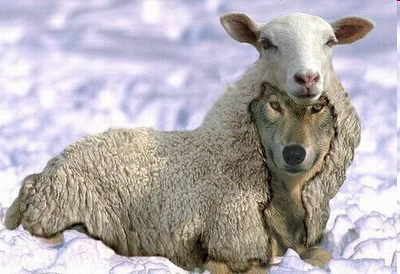 “Acautelai-vos, porém, dos falsos profetas, que vêm até vós vestidos como ovelhas, mas, interiormente, são lobos devoradores”.Satanás e seus ministros são anjos de luz (2 Coríntios 11:13-15):“Porque tais falsos apóstolos são obreiros fraudulentos, transfigurando-se em apóstolos de Cristo. E não é maravilha, porque o próprio Satanás se transfigura em anjo de luz. “Não é muito, pois, que os seus ministros se transfigurem em ministros da justiça; o fim dos quais será conforme as suas obras”.  Precisamos de igrejas que tenham pastores dedicados a estudarem, a ensinarem e a pregarem a VERDADE DA PALAVRA DE DEUS.PROVIDENCIAR CRESCIMENTO ESPIRITUAL E NÚMERICO DA FAMÍLIA DE CRISTO EM AMORDevemos tomar uma posição firme contra a doutrina falsa, mas sempre com amor. Devemos ser uma família que esteja crescendo, tanto espiritualmente como numericamente.15Antes,        	seguindo a verdade em amor,                         		cresçamos em tudo naquele que é a cabeça, Cristo,                                                                   16                	Do qual todo o corpo,                        						       	bem ajustado,                                  						       	e ligado pelo auxílio de todas as juntas,          						segundo a justa operação de cada parte,       					      faz o aumento do corpo, 		          								para sua edificação em amor.          Somente a igreja pode oferecer um lugar onde podemos aprender a amar verdadeiramente os outros. A igreja serve para nos dar uma família unida em amor, com relacionamentos bons e saudáveis. A igreja deve nos ajudar a desenvolver qualidades positivas tais como o perdão, a humildade, etc.Como uma família unida em amor, devemos fazer nossa parte para ver que a igreja cresça. Devemos amar aos outros de tal forma a causar neles um desejo de ser parte da nossa família também.RESUMOEntão, a igreja deve ...Aperfeiçoar os santos para o ministério e a edificação;Amadurecer os santos na unidade doutrinária e na maturidade cristã;Firmar os santos nas suas convicções bíblicas pessoais; eProvidenciar crescimento espiritual da família de Cristo em amor; Que por sua vez produz o aumento da igreja.A NOSSA RESPONSABILIDADE PARA COM A IGREJAUm bom trecho que mostra algumas das nossas responsabilidades para com a igreja é Hebreus 10:24-25:24	E consideremo-nos uns aos outros,                       			para nos estimularmos ao amor e às boas obras, 25	Não deixando a nossa congregação,                          			como é costume de alguns,                                					antes admoestando-nos uns aos outros;       							e tanto mais,                               					quanto vedes que se vai aproximando aquele dia. Uma das nossas principais responsabilidades para com a igreja é a fidelidade. Hebreus 10:25 mostra que é um pecado deixar a nossa congregação. Mas o que quer dizer isso? Deixando a congregação significa voluntariamente deixar de ir para a igreja quando realmente é possível. Há certas coisas fora do nosso controle que nos podem impedir. Mas às vezes deixamos os nossos desejos ou os desejos dos outros nos tirar da igreja. Isso não é um bom testemunho diante do povo da igreja, nem diante dos nossos amigos ou parentes descrentes.Todo mundo pode ser fiel! Não é preciso ter capacidade, inteligência, fama ou riqueza. Todos podem ser fiéis. Isso é uma das qualidades principais para poder agradar a Deus e ter uma vida abundante.1 Coríntios 4:1-2: “Que os homens nos considerem como ministros de Cristo, e despenseiros dos mistérios de Deus. Além disso, requer-se dos despenseiros que cada um se ache fiel.”Marque as coisas que devem ser consideradas como “deixando a nossa congregação”.DoençaAniversárioMorte de alguémEvento esportivoVisita em casaFalta de conduçãoViagemPrograma na TVDivertimentoPescaCansaçoTarefa escolarA CADEIRA VAZIAEra uma singela igreja, frequentada por moradores da região daquele distante bairro de Londres. Os anos se passavam e o pequeno grupo se mantinha constante nas reuniões, ocupando sempre os mesmos lugares. Foi por isso mesmo muito fácil ao pastor descobrir certo dia, uma cadeira vazia. Estranhou, mas logo esqueceu. Na semana seguinte, a mesma cadeira vazia lá estava e ninguém soube informar o que estava acontecendo. Na terceira ausência, o pastor resolveu visitar o faltoso. No dia frio, foi encontrá-lo sentado, muito confortável, ao lado da lareira de sua casa, a ler. “Você está doente, meu filho?”, perguntou. A resposta foi negativa. Ele estava bem. Talvez estivesse atravessando algum problema, ousou falar o pastor, preocupado. Mas estava tudo em ordem. E o homem foi explicando que simplesmente deixara de comparecer. Afinal, ele frequentava o culto há mais de vinte anos. Sentava-se na mesma cadeira, pronunciava as mesmas orações, cantava os mesmos hinos, ouvia os mesmos sermões. Não precisava mais comparecer. Ele já sabia tudo de cor.O pastor refletiu por alguns momentos. Depois, se dirigiu até à lareira, atiçou o fogo e de lá retirou uma brasa. Ante o olhar surpreso do dono da casa, colocou a brasa sobre a soleira de mármore, na janela. Longe do braseiro, ela perdeu o brilho e se apagou. Logo, era somente um carvão coberto de cinza. Então o homem entendeu. Levantou-se de sua cadeira, caminhou até o pastor e falou: “tudo bem, pastor, entendi a mensagem”, e voltou para a igreja.Lembre-se que deixando a congregação é pecado.DEVEMOS FREQUENTAR A IGREJA PARA SERVIRÀs vezes consideramos a nossa frequência à igreja em termos completamente egoísticos. O que eu vou ganhar em ir para a igreja? Sempre queremos receber algo quando vamos para a igreja. Muitas vezes pensamos em ir para a igreja para que EU POSSA ME BENEFICIAR. Isso não é necessariamente errado. Devo ir esperando receber algo de Deus. Devo ir desejando aprender algo, ser desafiado, ou ser transformado de alguma fora.Mas há outros motivos que uma pessoa deve considerar como incentivos de ser fiel na igreja. Em vez de sempre pensar em receber e receber, deve-se concentrar em dar.Olhe para estas admoestações em Hebreus 10:24-25:“24E consideremo-nos uns aos outros, para nos estimularmos ao amor e às boas obras”.“25... Antes admoestando-nos uns aos outros; ...”Devemos ir para a igreja para ser uma benção para alguém:Pelo bom exemploServindo Mostrando amorCompartilhando algoDando uma palavra de encorajamentoEste trecho mostra a nossa responsabilidade de ABENÇOAR OS OUTROS.A IGREJA E A GRANDE COMISSÃOA Grande Comissão de Jesus foi Seu último mandamento aqui na terra. A igreja tem a grande tarefa de fazer DISCIPULOS.Mateus 28:19-20: “Portanto ide, fazei discípulos de todas as nações, batizando-os em nome do Pai, e do Filho, e do Espírito Santo; 20 Ensinando-os a guardar todas as coisas que eu vos tenho mandado; e eis que eu estou convosco todos os dias, até a consumação dos séculos. Amém.”Como é que fazemos isso?“IDE”Temos a responsabilidade de ir atrás de pessoas, não esperar que elas cheguem na igreja. Fazemos isto através da visitação, de convites, do evangelismo, do nosso testemunho, etc.“BATIZANDO-OS”Isso implica ganhando pessoa para Cristo através da Salvação. O primeiro passo de obediência depois de ser salvo é o batismo. Sendo batizado mostra a sinceridade do convertido e ajuda ele se ingressar na igreja. Uma pessoa tem que ser salvo antes de poder ser um discípulo.“ENSINANDO-OS”Isso pode ser feito através dos cultos da igreja, cursos como o discipulado um a um, aconselhamento, conversas amigáveis, respondendo perguntas etc.Quem tem a responsabilidade de cumprir a Grande Comissão? A igreja local tem esta responsabilidade. Todos os membros devem estar envolvidos, desde o pastor até o membro da igreja que ainda está se tornando um discípulo.PERGUNTASComo você avalia o lugar da igreja na sua vida?Como você avalia a sua frequência na igreja?1 – 3 vezes por mês.4 – 6 vezes por mês.7 – 9 vezes por mês.10 – 12 vezes por mês.Sempre quando as portas da igreja estão abertas para mim.Como você avalia a sua dedicação à igreja (assinale todos que se aplicam a você?Frequento sempre que puder.Estou sempre elogiando ela.Estou sempre convidando pessoas para a igreja.Quero servir a igreja.Quero dar tempo extra para a igreja.Como avalia o impacto da igreja na sua vida? Gosto – é um bom lugar de estar.Gosto muito – me sinto bem na igreja.Gosto muito mesmo – estou aprendendo bastante.É fantástica – minha vida está mudando bastante.Quais são os empecilhos para poder frequentar sempre todos os cultos (inclusive os cultos especiais).Como podemos ajudar você a ser mais fiel?O que pretende fazer para tornar-se mais fiel?VERDADES ADICIONAISÉ importante chegar na hora para os cultos?Muita gente chega em cima da hora ou um pouquinho atrasado para as reuniões. Parece parte da cultura brasileira não se preocupar com o tempo. Mas este hábito é certo? Quando alguém chega atrasado está prejudicando outros e/ou a si mesmo. Quando pessoas precisam esperar em nós estamos roubando o tempo útil deles, e quando chegamos atrasado está perdendo algo que foi preparado para nosso proveito.Não é um bom uso do tempo quando um crente chega atrasado. A Bíblia nos ensina que devemos remir o tempo.Efésios 5:17“Remindo o tempo; porquanto os dias são maus.”Isso significa que devemos fazer uso sábio e sagrado de cada momento para poder fazer o bem e tirar o máximo de proveito do tempo. Quando alguém chega atrasado está mostrando certo desrespeito para com os outros. Quando chega em cima da hora ou atrasado, pode criar preocupação nos outros com dúvidas acerca da sua presença e ou da sua vontade. Chegando cedo cria oportunidades para servir, criar amizades, ajudar outros e mostra nossa sinceridade, devoção e amor.Entendo que muitas vezes não temos controle sobre o horário que chegamos em casa do serviço, o horário do ônibus ou outras pessoas que nos levam para a igreja, mas não é uma boa prática chegar sempre em cima da hora ou atrasado.Qual deve ser minha ligação com organizações para eclesiásticas?Organizações para eclesiásticas são organizações cristãs que trabalham fora da autoridade e supervisão da igreja local, com o fim de ajudar no evangelismo e na edificação da igreja.Muitas delas são boas e de grande ajuda. Desde que a igreja local é a organização escolhida para o evangelismo e edificação do povo, uma organização para eclesiástica nunca deve tomar o lugar da igreja local. Elas existem para ajudar a igreja local.Podemos dar ofertas para elas, mas nunca os nossos dízimos. Podemos ajudar elas com nosso tempo e dons, mas nunca deixando a igreja local de lado.APLICAÇÃOA IBNV tem cultos nos domingos às 9h, e às 19h e nas quartas às 19h30min. Em quais cultos você tem dificuldade de chegar? Por quê?A IBNV também tem evangelismo aos sábados às 15h, Reunião dos jovens aos sábados às 19h etc. Em quais destas atividades você tem dificuldade de participar? Por quê?Considere estas áreas que talvez deva melhorar:Sua frequência da igrejaChegando na hora certaApreciando a Igreja maisDando mais prioridade para ela na sua vidaA IBNV tenta dispor de manheiras práticas para o crescimento de seus congregados. Veja algumas das “etapas” no nosso crescimento na igreja e na vida cristã:	Fazendo uma visita à IBNV Recebendo uma visita da IBNV em casa	Sendo salvos ou recebendo a certeza da SalvaçãoSendo batizados na IBNVFrequentando regularmente os cultosCompletando as 8 lições do Curso Introdutório Nova VidaFazendo Aconselhamento com a liderança da IBNV	Nos tornando membros da IBNV	Fazendo o Discipulado Um a Um Crescendo JuntosColocando em prática o que aprendo na Bíblia e na igreja – Deixando Deus nos moldar e transformarParticipando da visitação e / ou do evangelismo – nos tornando ganhadores de almasNos envolvendo na igreja e procurando áreas para servirSendo fiel nos dízimos, nas ofertas e na promessa de féCrescendo na PalavraCrescendo na OraçãoTendo vitória em nossas vidasAjudando outros a tomarem os próximos passos na igrejaTendo uma lista de contatos com quem nos preocupamos e vamos atrás delesTrazendo outros para a igrejaDiscipulando outros Aconselhando outrosFazendo o seminárioAonde você está neste processo?	Como nós podemos ajudar você com sua frequência nos cultos e no seu envolvimento?QUESTONÁRIOQuais são os três elementos principais da Grande Comissão? a. __________________ b. __________________c. __________________ Deus deu os pastores à igreja para o ______________________ dos santos. (pg. )Deus quer que a nossa igreja seja _____________ na doutrina, etc. (pg. )Deus quer que a nossa igreja seja firme contra doutrinas ____________. (pg. )Deus quer que a nossa igreja cresça como uma família de __________. (pg. )De acordo de 1 Coríntios 4:2, Deus requer que sejamos __________. (pg. ) De acordo com Hebreus 10:24-25, devemos ir para a igreja a fim de sermos uma _________________ para alguém.TAREFAChegue 5 minutos ou mais antes do início do culto três vezes.Participe de todos os cultos e atividades da semana pelo menos duas vezes (domingo – EBD, manhã e noite; quarta noite; evangelismo no sábado ou durante a semana).Convide pelo menos uma pessoa ou família, fora os pastores, para fazer algo na sua casa ou em outro lugar junto com você e sua família.Expresse seu amor e apreciação para três pessoas na igreja, fora os pastores e suas esposas.Leia Efésios 4 – 6Ore pela igreja, pelos pastores, por seu envolvimento, pelo crescimento da igreja etc. três vezes em dias que não tiver culto.VERSÍCULOS PARA DECORAR(Escolha pelo menos dois versículos para decorar da lista a seguir.)Hebreus 10:24Hebreus 10:25Efésios 5:25Efésios 2:20Atos 2:421 Timóteo 3:1512345678910